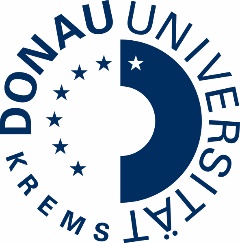 Anlage TeilnahmegebührDie Rechnung über die Teilnahmegebührsoll wie folgt ausgestellt werden (nach Verständigung über die Erfüllung der Zulassungsvoraussetzungen und Ablauf der 14tägigen Rücktrittsfrist):Rechnungsadresse 1Rechnungsadresse 2ACHTUNG: Auch bei Rechnungslegung an andere Personen/Firmen/Institutionen als die/den Studierende/n besteht ausschließlich das Rechtsverhältnis mit dem/der Studierenden. Bei Nichtbezahlung (z.B. Zahlungsverzug, Arbeitgeberwechsel) schuldet die Teilnahmegebühr weiterhin die/der Studierende. 	21.11.2022________________________________________	Datum/Date 	Unterschrift Studierende/r
für die/den Studierende/nim UniversitätslehrgangFire Safety Management 2023/2025in Höhe von EUR	€ 15.900,00 – Einmalzahlung (vor Beginn des Lehrganges = 08/23)	in zwei Teilbeträgen (jährlich)     € 7.950,00 – vor Beginn 1. Semester (August 2023)     € 7.950,00 – vor Beginn 3. Semester (August 2024)	in vier Teilbeträgen á EUR 3.975,00 (semesterweise)      € 3.975,00 – vor Beginn 1. Semester (August 2023)      € 3.975,00 – vor Beginn 2. Semester (Februar 2024)      € 3.975,00 – vor Beginn 3. Semester (August 2024)      € 3.975,00 – vor Beginn 4. Semester (Februar 2025)Name Studierende/rStraße, Nr.Postleitzahl, OrtLandTelefon, E-MailFirmenwortlaut ArbeitgeberStraße, Nr.Postleitzahl, OrtLandTelefon, E-MailZahlungsvereinbarungRechnungsadresse 1Rechnungsadresse 2Rechnungsbetrag [EUR]Zahlungsweise